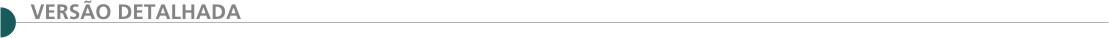 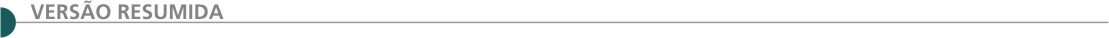  DEPARTAMENTO MUNICIPAL DE ÁGUA E ESGOTO DE CAMPO BELO/MG AVISO DE LICITAÇÃO - TOMADA DE PREÇO Nº 01/2020 O Departamento Municipal de Água e Esgoto de Campo Belo/MG torna público que realizará licitação na modalidade Tomada de Preço, tipo menor preço global, cujo objeto é a Contratação de mão de obra com fornecimento de materiais para construção de parte de um sistema de drenagem pluvial, conforme edital e anexos. Abertura: 18/03/2020, as 08.30 horas. Local: Sala de Licitações do Demae, situada na Avenida Sete de Setembro, 363, Centro, Campo Belo/MG. Retirada do Edital no site www.demaecb.com.br.  PREFEITURA MUNICIPAL DE BERILO /MG - COMISSÃO DE LICITAÇÃO E CONVÊNIOS AVISO DE LICITAÇÃO P.A.L 010/2020 T.P 002/2020 A PREFEITURA MUNICIPAL DE BERILO /MG, TORNA PÚBLICO para conhecimento de quantos possam se interessar, que fará realizar licitação na modalidade, TOMADA DE PREÇO N° 002/2020, do tipo MENOR PREÇO GLOBAL, destinado a contratação de pessoa jurídica do ramo de engenharia com vistas a execução de pavimentação das ruas José Acácio Sales, Antônio de Sales Amaral e Clemente Machado Amaral localizadas no bairro asa branca na cidade de Berilo/MG, incluindo fornecimento de materiais e mão de obra. Convenio nº 1491000202/2019 celebrado entre este município e a Secretaria de Estado de Governo – SEGOV. Conforme memorial descritivo, planilha orçamentária de custos e cronograma físico-financeiro, parte integrante do presente edital. A realização do certame ocorrerá na data prevista de 19/03/2020 às 14:00. O edital pode ser solicitado através do endereço eletrônico: licitacao@berilo.mg.gov.br, através do sitio eletrônico pelo link: http://berilo.mg.gov.br/docs/edital-pal-010-2019-t-p-002-2019- pavimentação-de-vias-publicas-bairro-asa-branca/ e no setor compras e licitações na sede da Prefeitura Municipal na Praça Dr. Antônio Carlos, 85 - Centro - Berilo/MG, mesmo local em que se realizará o certame. PREFEITURA MUNICIPAL DE BRAÚNAS/ MG - COMISSÃO PERMANENTE DE LICITAÇÃO RETIFICAÇÃO DE EDITAL DE TOMADA DE PREÇOS Nº 002/2020 OBJETO: Contratação de empresa, por menor preço, sob o regime de empreitada por preço global, com medições unitárias, com fornecimento de mão-de-obra, materiais e equipamentos, para execução de obras de reforma e revitalização da Praça Geraldo Pacheco de Aguiar, no Centro, com recursos do Convênio nº 1491001627/2019 – SEGOV. DATA DE ABERTURA DA LICITAÇÃO: Inalterada, permanecendo o dia 02/03/2020 ás 9h00min na sala de licitações da Prefeitura Municipal de Braúnas. O edital, seus anexos e a RETIFICAÇÃO estão disponíveis para download no site da Prefeitura Municipal de Braúnas www.braunas.mg.gov.br link Licitações sem nenhum custo ou poderá ser retirado junto à CPL, no prédio da Prefeitura Municipal, situado na Rua São Bento, nº 421, Centro, Braúnas. PREFEITURA MUNICIPAL DE CABO VERDE/MG - 1º ADENDO AO EDITAL/PRORROGAÇÃO DE DATA AVISO DE LICITAÇÃO - CONCORRÊNCIA Nº 003/2020 A Prefeitura Municipal de Cabo Verde, Estado de Minas Gerais, através de sua Comissão Permanente de Licitação, nomeada pela Portaria nº 004/2020, de 02/01/2020, torna público o Primeiro Adendo ao Edital do Processo Licitatório nº 012/2020, Concorrência nº 003/2020, cujo objeto é a pavimentação asfáltica de trecho de estrada vicinal no bairro Coelhos, zona rural de Cabo Verde/MG, para alterar a data de abertura da sessão pública inicialmente prevista para o dia 02/03/2020, às 10:00 hs, para o dia 31/03/2020, às 10:00 hs, uma vez que a Administração Municipal alterou o projeto básico inicial, inclusive o valor estimado da contratação que era de R$ 125.981,26 (cento e vinte e cinco mil, novecentos e oitenta e um reais e vinte e seis centavos) e passou para R$ 131.666,23 (cento e trinta e um mil, seiscentos e sessenta e seis reais e vinte e três centavos), sendo necessária a recontagem de prazo, nos termos do artigo 21, § 4º, da Lei Federal nº 8.666/93. As demais cláusulas editalícias permanecem inalteradas. PREFEITURA MUNICIPAL DE CACHOEIRA DE PAJEÚ/MG AVISO DE LICITAÇÃO - CONCORRÊNCIA 001/2020 A Prefeitura Municipal de Cachoeira de Pajeú/MG, torna público a realização de licitação na modalidade Concorrência 001/2020 tipo menor preço GLOBAL, cujo objeto é a Contratação de empresa para Execução de obra de pavimentação em diversas ruas (vias Públicas) do Município (Ruas na sede do Município: JK - Montes Claros - Minas Gerais - Bela Vista - Abel Tolentino - Rua do CAPS - Ruas do Bairro Deraldo Dantas - Avenida Daniel Ferraz (Passeio) / Ruas do Distrito de Águas Altas: Amazonas - José Soares de Oliveira / Ruas do Povoado da Mangueira: Hermano Botelho Neto - Claudionor Rodrigues - Rio Bahia / Ruas do Distrito Tancredo Neves: Vale dos Coelhos - Libório Pereira Pinto - Bahia / Rua do Distrito de Cateriangongo: Pátio da Igreja), conforme linha de financiamento BDMG URBANIZA, com entrega dos envelopes de habilitação e proposta às 09:00 horas do dia 08 de abril de 2020. Maiores informações, bem como Edital completo, na sede da prefeitura na Rua Afonso Pena, 14 - Centro, pelo telefone (33) 3754-1200 - e-mail: licitacaopmcp@yahoo.com.br ou site: www.cachoeiradepajeu.mg.gov.br.  PREFEITURA MUNICIPAL DE CAMANDUCAIA –MG - AVISO DE LICITAÇÃO – PRC.052/20– TOMADA DE PREÇOS – Nº 005/20Tipo: Menor Preço por Item – Regime de Execução: Empreitada por Preço Global – Objeto: Contratação de Empresa Especializada para Pavimentação nas Ruas do Distrito de Monte Verde e São Mateus. Visita Técnica dia 12/03/2020 as 13h00min ou com agendamento na Secretaria de Obras do Município – Abertura e Entrega dos Envelopes de Habilitação e Proposta dia 19/03/2020 até as 09h00 horas; abertura dia 19/03/2020 ás 09h00–Informações ou retirada do Edital na Prefeitura ou no e-maillicitação3@camanducaia.mg.gov.br.  PREFEITURA MUNICIPAL DE CARMÉSIA – MG - EDITAL DE CREDENCIAMENTO PÚBLICO/INEXIGIBILIDADE Nº. 003/2020 O Município de Carmésia - MG, através da Secretaria Municipal de Infraestrutura, Segurança e Trânsito, torna público que realizará o Credenciamento nº. 03/2020, com o objetivo de contratação de Micro Empreendedor Individual (MEI), Micro Empresa (ME) ou Empresa de Pequeno Porte (EPP) para prestação de Serviços de Calceteiro para manutenção, recuperação e ampliação de pavimentação das Vias Urbanas e Estradas Vicinais. Este procedimento é autorizado por meio do Processo nº 06/2020, será regido pela Lei Federal nº 8.666/93 e alterações, em específico no seu Artigo 25, “caput”. A documentação para o Credenciamento deverá ser entregue na Sede da Prefeitura nos dias 16, 17 e 18/03/2020, das 8h às 16h, na Sala de licitações (Praça Nossa Senhora do Carmo, 12 – Centro). Reunião para julgamento do Credenciamento: Dia 18/03/2020, às 16h00min. Edital completo no endereço acima, através de solicitação pelo e-maillicitacao@carmesia.mg.gov. brou diretamente no Sítio www.carmesia.mg.gov.br. Informações: Tel. (31)38641120. Data: 28/02/2020. Gerson L Carvalho – Presidente CP PREFEITURA MUNICIPAL DE CATAS ALTAS / MG - ERRATA 001- TOMADA DE PREÇOS Nº 006/2020 – PRC 021/2020 O Município de Catas Altas torna público a Errata nº 001 ao Edital Tomada de Preços nº 006/2020, PRC 021/2020, visando a contratação de empresa especializada para construção de Ponte na Comunidade do Bileto, Zona Rural de Catas Altas e reforma e ampliação da Ponte da Rua da Outra Banda, em Catas Altas, conforme cronograma, planilhas, termo de referência, projetos, especificações técnicas e demais anexos que integram o instrumento editalício. Fica alterada a data da sessão pública para 19/03/2020, às 9 horas. A íntegra da errata está disponível no sítio http://portaltransparencia.catasaltas.mg.gov.br/licitacoes.  PREFEITURA MUNICIPAL DE CONCEIÇÃO DO MATO DENTRO DEPARTAMENTO DE LICITAÇÕES E CONTRATOS ABERTURA DE PROPOSTA - TOMADA DE PREÇO 001/2020O Município de Conceição do Mato Dentro/MG, torna público que realizará a abertura dos envelopes de proposta das empresas habilitadas do Processo nº004/2020– Tomada de Preço nº 001/2020, tipo MENOR PREÇO GLOBAL; cujo objeto é a contratação de empresa especializada em engenharia para execução dos serviços da obra de drenagem e pavimentação no Alto do Baú, no município de Conceição do Mato Dentro/MG, conforme especificações constantes na planilha, cronograma, memorial descritivo e projeto, anexos ao edital n° 004/2020.Dia da abertura: 09de Março de 2020, às 09h00min. Maiores informações pelo telefone (31) 3868-2398.TOMADA DE PREÇO 004/2020 O Município de Conceição do Mato Dentro/MG, torna público que realizará a abertura dos envelopes de proposta das empresas habilitadas do Processo nº007/2020– Tomada de Preço nº 004/2020, tipo MENOR PREÇO GLOBAL; cujo objeto é a contratação de empresa especializada em engenharia para execução dos serviços da obra de drenagem e pavimentação no distrito de Córregos, no município de Conceição do Mato Dentro/MG, conforme especificações constantes na planilha, cronograma, memorial descritivo e projeto, anexos ao edital n° 007/2020.Dia da abertura: 09de Março de 2020, às 14h30min. Maiores informações pelo telefone (31) 3868-2398.TOMADA DE PREÇO Nº 006/2020. O MUNICÍPIO DE CONCEIÇÃO DO MATO DENTRO – MG TORNA PÚBLICO QUE REALIZARÁ O PROCESSO Nº 032/2020 Tipo MENOR PREÇO GLOBAL; cujo objeto é a contratação de empresa especializada em engenharia para execução dos serviços da obra de drenagem e pavimentação das Ruas no distrito de Santo Antônio do Norte (Tapera), no município de Conceição do Mato Dentro/MG, conforme especificações constantes na planilha, cronograma, memorial descritivo e projetos, anexos ao edita n° 032/2020l. Dia da abertura: 23 de março de 2020 às 09h00min. Maiores informações pelo telefone (31) 3868-2398 - Edital disponível no site oficial do Município – www.cmd.mg.gov.br.  PREFEITURA MUNICIPAL DE FAMA – MG ABERTURA DE PROCESSO LICITATÓRIO TORNA PÚBLICA A ABERTURA DO PROCESSO LICITATÓRIO 0039/2020 – TOMADA DE PREÇOS 0002/2020Tendo como objeto a contratação de empresa de engenharia para execução de mão de obra de pavimentação das estradas no bairro dos Rochas no município de Fama-MG. Data abertura: 17 de março de 2020. Protocolo: até 9h e 30 - Abertura: 10h – Informações: 35 3296-1293 – http://www.fama.mg.gov.br/licitacao-ano-2020.  PREFEITURA MUNICIPAL DE GUANHÃES/MG – AVISO DE REMARCAÇÃO DE LICITAÇÃO PROCESSO LICITATÓRIO Nº 002/2020 PREGÃO PRESENCIAL REGISTRO DE PREÇOS Nº 002/2020O Pregoeiro Oficial do Município de Guanhães/MG torna público para conhecimento dos interessados que foi remarcada a data da sessão de julgamento do pregão presencial registro de preços nº 002/2020, processo licitatório nº 002/2020– objeto: aquisição de massa asfáltica pré-misturado a frio (pmf) para os serviços de tapa buraco e eventuais pavimentações asfálticas em atendimento à secretaria municipal de infraestrutura urbana do município de Guanhães/mg, para o dia 17/03/2020 às 09:00 horas. O edital e anexos estão à disposição de interessados no Setor de Licitação, na sede da Prefeitura Municipal de Guanhães, localizada na Praça Néria Coelho Guimarães, nº 100, Centro, das 13:00h às 17:00 h, no site: www.guanhaes.mg.gov.br ou solicitado pelo e - mail: licitacoes@guanhaes.mg.gov.br. Maiores informações pelo telefone (33) 3421-1501. Stanley Ferreira Pimentel de Sena – Pregoeiro Oficial.	 PREFEITURA MUNICIPAL DE ICARAÍ DE MINAS/MG - PROC. 06/2020 TP 01/2020Contratação de empresa especializada para obra de pavimentação asfáltica em cbuq – empréstimo BDMG Credenciamento: 16/03/2020, às 09h. sessão oficial: 16/03/2020, as 09:30h. Proc. 01/2020 PPRP 01/2020– RP p/ aquisição de combustíveis Credenciamento: 13/03/2020, às 09:00h. sessão oficial: 13/03/2020, as 09:00. www.Icaraideminas.mg.gov.br; licitacaoicarai@gmail.com.  PREFEITURA MUNICIPAL DE ITANHOMI DEPARTAMENTO DE LICITAÇÕES AVISO DE CONCORRÊNCIA Nº 001/2020 AVISO DE LICITAÇÃO: A PREFEITURA MUNICIPAL DE ITANHOMI, torna público, para conhecimento de todos, que fará realizar no dia 24/04/2020, às 08:00 h, a LICITAÇÃO Nº 007/2020 – modalidade CONCORRÊNCIA Nº 001/2020, tipo MENOR PREÇO GLOBAL, em conformidade com a Lei 8.666/93. Os envelopes deverão ser protocolados na Prefeitura até às 08:00 h do dia 24/04/2020. O objeto da presente licitação é a contratação de empresa especializada em engenharia para execução de obra remanescente de construção de Unidade Básica de Saúde (UBS T1A). O EDITAL se encontra à disposição dos interessados, que poderão adquiri-lo até o dia 23/04/2020, das 7:00 às 11:00 e das 12:00 às 16:00 h, junto à CPL, em sua sede à Av. JK, 91 – Centro – Itanhomi/MG – CEP: 35.120- 000, mediante apresentação de GR no valor de R$ 200,00, devidamente quitada, disponível no Deptº Imobiliário da Prefeitura. Para maiores esclarecimentos entre em contato com a CPL, através do telefone (33) 3231-1345. PREFEITURA MUNICIPAL DE ITANHOMI/MG –DEPARTAMENTO DE LICITAÇÕES AVISO DE TOMADA DE PREÇOS - TP Nº 001/2020 AVISO DE LICITAÇÃO: A PREFEITURA MUNICIPAL DE ITANHOMI, torna público, para conhecimento de todos, que fará realizar no dia 20/03/2020, às 08:00 h, a LICITAÇÃO Nº 008/2020 – modalidade TP Nº 001/2020, tipo MENOR PREÇO GLOBAL, em conformidade com a Lei 8.666/93. Os envelopes deverão ser protocolados na Prefeitura até às 08:00 h do dia 20/03/2020. O objeto da presente licitação é a contratação de empresa especializada em engenharia para execução de obra de pavimentação no Distrito de Edgard Melo. O EDITAL se encontra à disposição dos interessados, que poderão adquiri-lo até o dia 19/03/2020, das 7:00 às 11:00 e das 12:00 às 16:00 h, junto à CPL, em sua sede à Av. JK, 91 – Centro – Itanhomi/MG – CEP: 35.120-000, mediante apresentação de GR no valor de R$ 100,00, devidamente quitada, disponível no Deptº Imobiliário da Prefeitura. Para maiores esclarecimentos entre em contato com a CPL, através do telefone (33) 3231-1345. PREFEITURA MUNICIPAL DE JEQUITIBA –MG - PROCESSO LICITATÓRIO 17/2020 - TOMADA DE PREÇO 04/2020 O Município de Jequitibá/MG torna público aos interessados que está realizando licitação pública, instaurada na modalidade Tomada de Preços nº 04/2020 - cujo objeto é a contratação de empresa de Especializada para execução das obras de “PAVIMENTAÇÃO ASFÁLTICA - COMUNIDADE DO ONÇA - CONVENIO Nº 1491001939/2019/SEGOV/PADEM” O edital está à disposição dos interessados na sede do Município de 2ª a 6ª feira, de 8 horas às 17 horas ou através do site www.jequitiba.mg.gov.br. Os envelopes deverão ser protocolados até às 08 horas e 30 minutos do dia 17/03/2020 (terça-feira). Mais informações poderão ser obtidas através do telefone (31) 3717-6222. PREFEITURA MUNICIPAL DE JUATUBA TOMADA DE PREÇOS Nº 002/2020 - PA 049/2020 Pavimentação ASFALTICA nas vias desprovidas de pavimento (Rua Professor Geraldo A. de Oliveira, Rua Stilo e Rua Sem Nome 01) no bairro Granjas Alvorada, Juatuba/MG, do tipo menor preço global. Os envelopes de habilitação e proposta deverão ser protocolados impreterivelmente até às 09:00 horas do dia 23/03/2020 no protocolo geral da PMJ, sendo esta mesma data e horário para credenciamento e abertura dos envelopes. O edital poderá ser retirado sem custo no site www.juatuba.mg.gov.br, Maiores informações (31) 3535-8200, pmjuatuba@bol.com.br.  PREFEITURA MUNICIPAL DE LONTRA-MG, LICITAÇÃO - PROCESSO LICITATÓRIO Nº 014/2020 – TOMADA DE PREÇOS Nº 001/2020Torna público, o aviso de licitação, objetivando a contratação de empresa especializada em engenharia, para prestação de serviços de pavimentação asfáltica em diversas ruas da comunidade de barreirinho, município de Lontra. Abertura dia 19.03.2020 às 09:00 horas. Edital disponível no site oficial do município www.lontra.mg.gov.br; ou através do - e-mail: licitacao.lontra@outlook.com, ou diretamente na sede do Município – Rua Olímpio Campos 39 – Centro – Lontra.  PREFEITURA MUNICIPAL DE NANUQUE/MG AVISO DE LICITAÇÃO – TOMADA DE PREÇOS Nº 003/2020 A Prefeitura Municipal de Nanuque/MG torna público que estará realizando a Tomada de Preços nº 003/2020 – Contratação de Empresa para execução de pavimentação tipo bloco pré - moldado de concreto (bloquete) do Trecho da Rua Tiradentes c/rua Abaeté – Bairro Romildas Ruas. (Convenio: 1491000451/2019/SEGOV/PADEM). Abertura será às 09:00h do dia 18/03/2020. O edital poderá ser obtido na íntegra na Prefeitura de Nanuque ou através do site www.nanuque.mg.gov.br.  PREFEITURA MUNICIPAL DE NOVA SERRANA-MG, NOVA DATA DE ABERTURA DO PROCESSO LICITATÓRIO Nº 006/2020, Concorrência nº 001/2020 Objeto: Contratação de empresa para prestação dos serviços de coleta e transporte dos resíduos sólidos domiciliares, comerciais, resíduos de podas, capina e varrição gerados no perímetro urbano do Município de Nova Serrana – MG. Entrega dos Envelopes – dia 02 de abril de 2020 às 12:30 horas. Mais informações pelo telefone 37– 3226.9011. Nova Serrana, 28 de fevereiro de 2020.  PREFEITURA MUNICIPAL DE PATROCÍNIO SECRETARIA MUNICIPAL DE COMPRAS E LICITAÇÕES EDITAL Nº: 4/2020 PROCESSO Nº: 38/2020 MODALIDADE: CONCORRÊNCIA EDITAL RESUMIDO Processo nº: 38/2020 Modalidade: Concorrência Edital nº: 4/2020 Tipo: Menor Preço Global Objeto: CONTRATAÇÃO DE EMPRESA ESPECIALIZADA EM PAVIMENTAÇÃO ASFÁLTICA, COM EXECUÇÃO DE IMPRIMAÇÃO, PINTURA DE LIGAÇÃO E CAPA ASFALTICA EM CBUQ, PARA ATENDER A OBRA DE INFRAESTRUTURA DA AVENIDA JOÃO ALVES DO NASCIMENTO E DEMAIS RUAS E AVENIDAS DO MUNICÍPIO DE PATROCÍNIO/MG, SOLICITADO PELA SECRETARIA MUNICIPAL DE OBRAS PÚBLICAS. A Prefeitura Municipal de Patrocínio torna público que no dia 30 de março de 2020 às 09:00 hs, no departamento de compras sito na Praça Olímpio Garcia Brandão, nº 1.452 na cidade de Patrocínio/MG, serão recebidas e abertas a documentação referente ao processo acima especificado. Cópias de Edital e informações complementares serão obtidas junto a Comissão Permanente de Licitação, no endereço acima referido, no e-mail: licitacao@patrocinio.mg.gov.br e/ou no portal do município: https://portal.patrocinio.mg.gov.br/pmp/index.php/publicacoes/licitacoes.  PREFEITURA MUNICIPAL DE PAULA CÂNDIDO PROCESSO LICITATÓRIO Nº 017/2020A Prefeitura de Paula Cândido torna público a quantos possam interessar que fará realizar, na data e horário já determinados, o certame Processo Licitatório nº 017/2020, Tomada de Preços nº 001/2020, que possui por objeto a CONTRATAÇÃO DE EMPRESA PARA EXECUÇÃO DE PAVIMENTAÇÃO EM BLOQUETE SEXTAVADO E PEDRA FINCADA EM DIVERSAS VIAS DA CIDADE. Abertura / Julgamento: 17/03/2020 as 09h00min horas. O edital e seus anexos encontram-se a disposição dos interessados na sede da Prefeitura Municipal no departamento de Licitação à Rua Monsenhor Lisboa nº 251, Paula Cândido/MG, ou em sua forma digital no sitio oficial: http:// www.paulacandido.mg.gov.br. Informações pelo tel.: (32) 3537–1317.  PREFEITURA MUNICIPAL DE POÇOS DE CALDAS - MG CONCORRÊNCIA PÚBLICA Nº 007-SMAGP/2019A Comissão Especial de Licitações em relação a CONCORRÊNCIA PÚBLICA nº 007-SMAGP/2019, cujo objeto é a concessão do serviço público de transporte coletivo de passageiros regular por ônibus, comunica aos licitantes interessados que se encontra disponível no procedimento licitatório informações complementares sobre pagamentos decorrentes de gratuidades na atual concessão, dados fornecidos em virtude de pedidos de esclarecimentos. Tais documentos podem ser consultados e cópias obtidas no Departamento de Suprimentos, situado na Rua Pernambuco, 265, térreo, de 12:00 horas às 18:00 horas. Ficam intimados os licitantes a retirar no referido setor as respostas e informações solicitadas. Referidos documentos também estão disponíveis no endereço eletrônico do Município de Poços de Caldas em www.pocosdecaldas.mg.gov.br HYPERLINK http://www.pocosdecaldas.mg.gov.br/ - www.pocosdecaldas.mg.gov.br, em editais/ licitações. PREFEITURA MUNICIPAL DE PRUDENTE DE MORAIS/MG TOMADA DE PREÇOS Nº 06/2020 Torna público que fará realizar Processo Licitatório 16/2020 - Tomada de Preços nº 06/2020, do tipo “Menor Preço Global”. OBJETO: Obra de recapeamento asfáltico e drenagem pluvial da Rua Joaquim dos Santos, situada no Centro de Prudente de Morais (Convênio nº 38353/18- Ministério das Cidades). Abertura/sessão: 19/03/2020, 9 h. Local: Sala de Licitações da Prefeitura/Rua Prefeito João Dias Jeunnon, nº 56, Centro. Edital disponível em: www.prudentedemorais.mg.gov.br - Informações: (31) 3711-1212 ou (31) 3711-1390 e/ou licitacoes@prudentedemorais.mg.gov.br.  PREFEITURA MUNICIPAL DE SANTANA DO RIACHO/ MG - COMISSÃO DE LICITAÇÃO EDITAL P.L. 014 T.P. 001-PMSR-2020 PAVIMENTAÇÃO RUAS CACIMBA E CAPOEIRA PREFEITURA MUNICIPAL DE SANTANA DO RIACHO-MG – Processo licitatório – 014/PMSR/2020 - Tomada de Preço 001/PMSR/2020 - Objeto: “Seleção e contratação de empresa especializada para execução de obra de pavimentação de logradouros públicos (Ruas Cacimba e Capoeira – Distrito da Serra do Cipó), para atender verba orçamentária/financeira específica.” Data da Abertura: 13/03/2020 Horário: 09:00horas Maiores Informações: Tel.: 31 - 3718-6104 ou e-mail: licitacoes@santanadoriacho.mg.gov.br. Responsável pela publicação: Raquel Cassia de Siqueira Cargo: Secretária Municipal de Administração e RH.PROCESSO LICITATÓRIO – 015/PMSR/2020- TOMADA DE PREÇO 002/PMSR/2020 Objeto: “Seleção e contratação de empresa especializada para execução de obra de pavimentação de logradouros públicos (Rua Francisco Guilherme), para atender verba orçamentária/financeira específica.” Data da Abertura: 16/03/2020 Horário: 09:00horas Maiores Informações: Tel.: 31 - 3718-6104 ou e-mail: licitacoes@santanadoriacho.mg.gov.br. Responsável pela publicação: Raquel Cassia de Siqueira Cargo: Secretária Municipal de Administração e RH PREFEITURA MUNICIPAL DE SÃO GONÇALO DO SAPUCAÍ/ MG - PREGÃO PRESENCIAL Nº 18/2020Dia 16/3/2020, às 14h30, cujo objeto é a pavimentação, recomposição e manutenção de pisos diversos. O Poder Executivo torna público que realizará os certames no Setor de Licitações, situado no Paço Municipal Augusto Aires de Lima Brandão, Av. Tiradentes, 526 - Bairro Inconfidentes - CEP 37.490-000. Informações telefone (35) 3241-1500 ou pelo site: http://www.saogoncalodosapucai.mg.gov.br.  PREFEITURA MUNICIPAL DE TEÓFILO OTONI/MG-AVISO DE LICITAÇÃO - TOMADA DE PREÇOS Nº 006/2020. O município de Teófilo Otoni/MG torna pública a realização da Tomada de Preços n.º 006/2020, dia 17/03/2020, às 14h - Objeto: Contratação de empresa de engenharia para execução de obras de calçamento em bloquete de concreto pré-moldado sextavado em diversos logradouros e de microdrenagem na Rua Alameda das Acácias - Bairro Jardim Serra Verde no Município de T. Otoni/MG. Íntegra do edital e demais informações atinentes ao certame estarão à disposição dos interessados na sala da Divisão de Licitação, situada na Avenida Luiz Boali n.º 230, Centro, em dias úteis, no horário de 08h às 16h, no site transparência. teofilootoni.mg.gov.br ou pelo e-mail: licitacao@teofilootoni.mg.gov.br.  PREFEITURA MUNICIPAL DE TRÊS PONTAS-MG AVISO DE LICITAÇÃO – CONCORRÊNCIA Nº 006/2020 – PROCESSO Nº 249/2020 A Prefeitura Municipal de Três Pontas - MG, através da Comissão Permanente de Licitação, torna pública a abertura de procedimento licitatório na modalidade Concorrência, do tipo MENOR PREÇO, para Contratação de empresa para Prestação de Serviços de Construção de Remanescente do Centro Municipal de Educação Infantil Eldorado, no Município de Três Pontas, englobando fornecimento de material e mão de obra, de acordo com o Projeto Executivo e Memorial Descritivo, obedecendo às tipologias convencionais dos projetos padrão FNDE, Tipo 1. O Edital completo e seus anexos poderão ser retirados gratuitamente no sítio www.trespontas.mg.gov.br, ou ainda obtidos junto à Comissão Permanente de Licitação, mediante requerimento onde conste os dados do solicitante, no horário compreendido das 8 (oito) às 17 (dezessete) horas, de segunda à sexta-feira, e recolhimento do valor relativo à cópia reprográfica, correspondentes ao valor de R$ 0,30 (trinta centavos) por lauda, mediante pagamento de boleto bancário emitido pela Divisão de Tributação. A abertura dos envelopes será realizada pela Comissão Permanente de Licitação do Município, no dia 02 de abril de 2020, às 09 horas, na sala da Divisão de Licitações e Contratos.  PREFEITURA MUNICIPAL DE VISCONDE DO RIO BRANCO AVISO DE LICITAÇÃO – PREGÃO Nº 008/2020 PROCESSO LICITATÓRIO Nº 034/2020 A Administração Municipal de Visconde do Rio Branco, através de sua Pregoeira, torna público que fará licitação na modalidade Pregão, visando seleção de empresa(s) especializada(s) no ramo, para composição do Quadro Geral de Registro de Preços, para aquisição de Fundo de Pedreira com Frete para preparação do solo para pavimentação Asfáltica e Obras em geral do município, incluindo convênios. (Ver maiores especificações no Edital) – Entrega de propostas, documentações e credenciais até o dia 12/03/2020 às 09:00 horas, quando será dado início aos trabalhos. Cópia do edital já se encontra disponível para os interessados, à Praça 28 de Setembro, Centro, ou pelo site: www.viscondedoriobranco.mg.gov.br. Informações pelo Tel.: (32) 3551-8150.PREGÃO Nº 012/2020 – PROCESSO LICITATÓRIO Nº 041/2020 A Administração Municipal de Visconde do Rio Branco, através de sua Pregoeira, torna público que fará licitação na modalidade Pregão, visando à seleção de empresa(s) especializada(s) no ramo, para composição do Quadro Geral de Registro de Preços visando à aquisição de Emulsão Asfáltica para pavimentação Asfáltica de vias e para obras em geral do Município, incluindo convênios. (Ver maiores especificações no Edital) – Entrega de propostas, documentações e credenciais até o dia 13/03/2020 às 09:00 horas, quando será dado início aos trabalhos. Cópia do edital já se encontra disponível para os interessados, à Praça 28 de Setembro, Centro, ou pelo site: www.viscondedoriobranco.mg.gov.br. Informações pelo Tel.: (32) 3551-8150.  ESTADO DA BA - PREFEITURA MUNICIPAL DE ALCOBAÇA - CONCORRENCIA PUBLICA Nº 1/2020 Em conformidade com o disposto na Lei Federal nº 8.666/93, será realizado CONCORÊNCIA PÚBLICA Nº 001-2020, DO TIPO MENOR PREÇO GLOBAL, no dia 31 de março de 2020 às 08:30min (horário local), VISANDO A CONTRATAÇÃO DE SOCIEDADE EMPRESARIAL ESPECIALIZADA NO RAMO DE CONSTRUÇÃO DE CIVIL, PARA EXECUTAR PAVIMENTAÇÃO ASFÁLTICA EM CBUQ NA AV. 07 DE SETEMBRO E DEMAIS VIAS, NA SEDE DESTE MUNICÍPIO. Aos interessados o Edital estará à disposição, junto a COPEL, situado à Praça São Bernardo, nº330, Centro, Prédio Anexo I, no horário de 07:00 às 11:30 horas e no site https://doem.org.br/ba/alcobaca/editais.  ESTADO DA BA - PREFEITURA MUNICIPAL DE FEIRA DE SANTANA AVISO DE LICITAÇÃO CONCORRÊNCIA PÚBLICA Nº 21/2020 LICITAÇÃO 055-2020 Objeto Contratação de empresa Engenharia para a 1ª Etapa de Obras de Implantação do Complexo Educacional de Feira de Santana. Tipo: Menor Preço. Data: 02/04/2020 às 08h30. Local: Salão de Licitações, Av. Sampaio, nº 344, Centro. Edital no site: www.feiradesantana.ba.gov.br. Informações no Departamento de Gestão de Compras e Contratações, mesmo endereço, nos dias úteis, das 08h30 às 12h00 das 14h00 às 17h30. Tel.: 75 3602 8345/8333. ESTADO DA BA - PREFEITURA MUNICIPAL DE ILHÉUS AVISOS DE LICITAÇÃO - CONCORRÊNCIA PÚBLICA 002/2020 - SRP Objeto: registro de preços para futura e eventual contratação de empresa especializada na prestação de serviços de requalificação, manutenção e conservação de escadarias, acessos aos altos, praças e jardins, para atender diversas áreas de interesse do município, em 01/04/2020 às 13h, por menor preço global, a realizar no Anexo de Secretarias - Rua Santos Dumont, s/n - 4º andar, na sala de Licitação. Editais e informações no Portal da Transparência http://transparencia.ilheus.ba.gov.br, no link Licitações, na sede T: (73) 3234 3541 e 3234 3539.ÓRGÃO LICITANTE: SETUR- SECRETARIA DE TURISMO - BAEDITAL: AVISO DE LICITAÇÃO LPN Nº 001/2020Endereço: Avenida Tancredo Neves, 776, Bloco A, 5º Andar - Caminho das Árvores. CEP: 41.820-904 - Salvador - Bahia – Brasil Tel.: (71) 3116-4183/4164 - E-mail: mailto:cel.prodetur@turismo.ba.gov.br Site: http://www.prodeturbahia.turismo.ba.gov.br/ - Link para acesso aos documentos: http://diarios.egba.ba.gov.br/html/_DODia/DO_frm0.html Endereço: Avenida Tancredo Neves, 776, Bloco A, 5º Andar - Caminho das Árvores. CEP: 41.820-904 - Salvador - Bahia – Brasil Tel.: (71) 3116-4183/4164 - E-mail: mailto:cel.prodetur@turismo.ba.gov.br Site: http://www.prodeturbahia.turismo.ba.gov.br/ - Link para acesso aos documentos: http://diarios.egba.ba.gov.br/html/_DODia/DO_frm0.html OBJETO: INSTITUIÇÃO FINANCIADORA: BANCO INTERAMERICANO DE DESENVOLVIMENTO (BID) PROJETO: PROGRAMA NACIONAL DE DESENVOLVIMENTO DO TURISMO NA BAHIA - PRODETUR NACIONAL BAHIA RESUMO: LICITAÇÃO PÚBLICA NACIONAL (LPN) Nº 001/20 - EXECUÇÃO DO TERCEIRO LOTE DE OBRAS DA REDE DE INFRAESTRUTURA NÁUTICA PREVISTA NO PRODETUR-BA, CONTEMPLANDO: 1. REQUALIFICAÇÃO E IMPLANTAÇÃO DA BASE NÁUTICA DE CACHA-PREGOS, (MUNICÍPIO DE VERA CRUZ); 2. REQUALIFICAÇÃO E IMPLANTAÇÃO DO TERMINAL TURÍSTICO DE JAGUARIPE (MUNICÍPIO DE JAGUARIPE); 3. REQUALIFICAÇÃO DO TERMINAL TURÍSTICO DE BOM JESUS DOS PASSOS (MUNICÍPIO DE SALVADOR) E 4. REQUALIFICAÇÃO DO ATRACADOURO DE MUTÁ - (MUNICÍPIO DE JAGUARIPE). EMPRÉSTIMO NO: 2912/OC-BR.DATAS: Entrega: 07/04/2020, até às 10:00.Abertura: 07/04/2020, às 10:00.Obs.: Esse aviso de licitação consta do Aviso Geral de Aquisições (AGA) publicado para esse projeto no Development Business Online, edição No IDB963-07/16 de 20/07/2016.  O Estado da Bahia recebeu um financiamento do Banco Interamericano de Desenvolvimento (BID para financiar o custo do Programa Nacional de Desenvolvimento do Turismo na Bahia - PRODETUR Nacional Bahia, e se propõe utilizar parte dos fundos deste financiamento para efetuar os pagamentos nos termos do Contrato de Empréstimo nº 3682/OC-BR, sendo a licitação regida pelas normas e procedimentos de elegibilidade do Banco Interamericano de Desenvolvimento. A Secretaria de Turismo do Estado da Bahia - SETUR-BA convida os licitantes elegíveis a apresentar propostas lacradas para EXECUÇÃO DO TERCEIRO LOTE DE OBRAS DA REDE DE INFRAESTRUTURA NÁUTICA PREVISTA NO PRODETUR-BA, CONTEMPLANDO: 1. Requalificação e Implantação da Base Náutica de Cacha-Pregos, (Município de Vera Cruz); 2. Requalificação e Implantação do Terminal Turístico de Jaguaripe (Município de Jaguaripe); 3. Requalificação do Terminal Turístico de Bom Jesus dos Passos (Município de Salvador) e 4. Requalificação do Atracadouro de Mutá - (Município de Jaguaripe). A licitação será efetuada conforme os procedimentos de Licitação Pública Nacional (LPN) estabelecidos nas http://condc05.iadb.org/idbppi/aspx/ppProcurement.aspx?pLanguage=PORTUGUESE edição GN 2349-9 e está aberta a todos os licitantes elegíveis, conforme definido nestas normas. Os Licitantes interessados poderão adquirir um conjunto completo dos Documentos de Licitação em português, no site: http://www.prodeturbahia.turismo.ba.gov.br/ ou mediante apresentação de uma solicitação, por e-mail, ao endereço eletrônico cel.prodetur@turismo.ba.gov.br. Os Documentos de Licitação poderão ser baixados gratuitamente através dos links informados. Com a finalidade de receber futuras comunicações enviadas pela Comissão (esclarecimentos, adiamentos, alterações do edital, etc) o licitante interessado deverá enviar um e-mail para a cel.prodetur@turismo.ba.gov.br informando os contatos (Empresa, Nome da Pessoa responsável, telefone e e-mail). Os Licitantes elegíveis que estejam interessados poderão obter informação adicional através do e-mail: cel.prodetur@turismo.ba.gov.br, ou pessoalmente das 09:00 às 11:00 horas e das 14:00 às 17:00 horas, na Unidade Coordenadora do Programa (UCP) na Secretaria de Turismo do Estado da Bahia - SETUR-BA no endereço indicado no final deste aviso. As propostas deverão ser entregues no endereço abaixo mencionado às 10 horas do dia 07/abril/2020. Propostas encaminhadas com atraso serão rejeitadas. Uma Garantia de Manutenção da Proposta no montante de R$ 913.654,05 (novecentos e treze mil seiscentos e cinquenta e quatro reais e cinco centavos), deverá constar da proposta a ser entregue. Endereço: Comissão Especial de Licitações (CEL) - Secretaria de Turismo do Estado da Bahia - SETUR-BA – End.: Avenida Tancredo Neves, 776, Bloco A, 5º Andar - Caminho das Árvores. CEP: 41.820-904 - Salvador - Bahia – Brasil - Link para acesso aos documentos: Edital de LPN nº 001/2020 e Anexos: https://drive.google.com/open?id=1lhvXY3XA9qiOt-zZqUILfA-9qKS2G_V. 